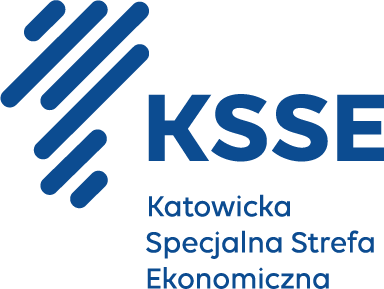 o wartości szacunkowej mniejszej niż progi unijne, przeprowadzane zgodnie z art. 11 ust. 5 pkt 9 ustawy z dnia 11 września 2019 r. Prawo zamówień publicznych (tekst jednolity Dz.U. z 2022 r. poz. 1710 ze zm.) zwanej w treści SIWZ „PZP”, z wyłączeniem ustawy PZP, którego przedmiotem jest:świadczenie usługi w zakresie utrzymania czystości w pomieszczeniach i na przylegającym do budynków terenie zewnętrznym w Akceleratorze Biznesowym KSSENON w Żorach, 
ul Rozwojowa 2 w okresie 14.08.2023-31.12.2023r.numer postępowania:05/07/2023/JZKatowice, lipiec 2023 rokuZatwierdzam:dr Janusz Michałek – Prezes Zarządu KSSE S.A.Andrzej Zabiegliński – Wiceprezes, Członek Zarządu KSSE S.A.Katowicka Specjalna Strefa Ekonomiczna S.A.ul. Wojewódzka 4240-026 KatowiceKRS 0000106403NIP 954-13-00-712REGON: 273073527tel.:32-43-51-616e-mail: inwestycja.kssenon@ksse.com.plstrona internetowa Zamawiającego: www.ksse.com.plstrona internetowa prowadzonego postępowania: https://www.ksse.com.pl/przetargi_zamowienia/?p=1&lang_id=1&rodzaj=2 Zmiany oraz wyjaśnienia treści SWZ oraz pozostałe dokumenty zamówienia związane z postępowaniem o udzielenie zamówienia publikowane będą na stronie internetowej prowadzonego postępowania:https://www.ksse.com.pl/przetargi_zamowienia/?p=1&lang_id=1&rodzaj=2Wykonawca może zwrócić się do Zamawiającego z wnioskiem o wyjaśnienie treści SWZ.Zamawiający udzieli wyjaśnień niezwłocznie, jednak nie później niż na 2 dni przed upływem terminu składania ofert, pod warunkiem że wniosek o wyjaśnienie treści SWZ wpłynął do Zamawiającego nie później niż na 4 dni przed upływem terminu składania ofert.Jeżeli Zamawiający nie udzieli wyjaśnień w terminie, o którym mowa w ust.3, przedłuża termin składania ofert o czas niezbędny do zapoznania się wszystkich zainteresowanych Wykonawców z wyjaśnieniami niezbędnymi do należnego przygotowania i złożenia oferty.Przedłużenie terminu składania ofert nie wpływa na bieg terminu składania wniosku o wyjaśnienie treści SWZ, o którym mowa w ust. 3 powyżej.W przypadku gdy wniosek o wyjaśnienie treści SWZ nie wpłynął w terminie, o którym mowa w ust. 3 powyżej, Zamawiający nie ma obowiązku udzielania wyjaśnień SWZ oraz obowiązku przedłużenia terminu składania ofert.Zamawiający nie przewiduje zwołania zebrania wszystkich Wykonawców w celu wyjaśnienia treści SWZ.Przedmiotem zamówienia jest świadczenie usługi w zakresie utrzymania czystości 
w pomieszczeniach i na przylegającym do budynków terenie zewnętrznym 
w Akceleratorze Biznesowym KSSENON w Żorach, ul Rozwojowa 2 („Obiekt”) w okresie 
14.08.2023 – 31.12.2023r.Zakres usług utrzymania czystości:Sprzątanie pomieszczeń: Centrum Coworkingu, Centrum Kompetencji, sal konferencyjnych, sanitariatów, powierzchni wspólnych, klatek schodowych, korytarzy.Możliwość wykonywania prac przez serwis sprzątający w godz. 1400 – 2000 (poniedziałek – piątek).W zakres usług serwisu sprzątającego wchodzi:Utrzymanie czystości w przestrzeniach wspólnych takich jak: hol, toalety, pomieszczenia socjalne, klatki schodowe, windy, salki konferencyjne na piętrach, sale konferencyjne w bud. D, strefa coworkingu, Centrum Kompetencji w bud. A (sala komputerowa, sala szkoleniowa, warsztat VR), mycie balustrad, pochwytów, przeszkleń w drzwiach i klatkach schodowych.Dezynfekcja powierzchni stykowych z dłońmi.Bieżące opróżnianie koszy na śmieci w przestrzeniach wspólnych wraz z wymianą worków.Mycie m.in. lodówek, ekspresów, kuchenek mikrofalowych – wedle potrzeb, przy czym co najmniej 1x / miesiąc.Uzupełnianie środków czystości takich jak: mydło w płynie, papier toaletowy, płynów do dezynfekcji rąk, ręczniki papierowe, środki zapachowe do toalet, kostki toaletowe, płyn do mycia naczyń.Mycie przeszkleń zewnętrznych  – 1x w trakcie realizacji usługi w terminie wskazanym przez Zamawiającego.Zapewnienie przez Wykonawcę osoby na stanowisko Technika obsługi budynku do wykonywania doraźnych, drobnych napraw na obiekcie, które nie wchodzą w zakres gwarancji udzielonej przez Generalnego Wykonawcę, kontroli pokrywy śnieżnej dachu, drobnych prac konserwacyjnych i naprawczych (wymagane uprawnienia SEP do 1kV oraz badania wysokościowe). Wykonawca jest zobowiązany do zapewnienia Technikowi wszelkich szkoleń oraz niezbędnych narzędzi, odzieży ochronnej, odzieży roboczej, środków ochrony indywidualnej. Zamawiający dopuszcza łączenie funkcji członka personelu odpowiedzialnego za utrzymanie czystości na terenie zewnętrznym z funkcją członka personelu obsługi technicznej (Technika).Wykonawca dostarczy profesjonalne środki czyszczące, konserwujące, zapachowe i dezynfekujące odpowiednio dobrane do czyszczonej powierzchni, niezbędne do prawidłowego wykonywania usług zgodne z instrukcją użytkowania obiektu dostarczoną przez Zamawiającego w dniu podpisania Umowy.Wykonawca będzie uzupełniał środki higieniczne w postaci mydeł w płynie, ręczników papierowych, papieru toaletowego, odświeżaczy powietrza w toaletach, kostek do toalet. Środki te zostaną dostarczone przez Zamawiającego na podstawie zgłaszanego przez Wykonawcę zapotrzebowania.Wykonawca zobowiązuje się do zapewnienia członkom swojego personelu odpowiednich narzędzi, środków, odzieży i materiałów koniecznych do prawidłowego świadczenia usług, w tym m.in. kompaktowych szorowarek automatycznych – co najmniej 2 szt.Zamawiający udostępni Wykonawcy pomieszczenia techniczne na potrzeby wykonywania usługi, które Wykonawca zobowiązany jest utrzymywać w czystości i należytym stanie technicznym (pomieszczenia gospodarcze).Wykonawca zobowiązuje się do wykonywania usługi utrzymania czystości zgodnie z wytycznymi zawartymi w instrukcji użytkowania obiektu dostarczonej przez Generalnego Wykonawcę.Utrzymanie czystości na przylegającym do budynków Akceleratora Biznesowego KSSENON terenie zewnętrznym: ciągi pieszo-jezdne, parkingi, tereny zielone (serwis zewnętrzny).Godziny pracy serwisu zewnętrznego:Możliwość wykonywania prac przez serwis zewnętrzny w od godz. 600 – 1400 (poniedziałek – piątek) z zastrzeżeniem pkt ii.W przypadku konieczności odśnieżenia terenu, godziny pracy należy dostosować do panujących warunków atmosferycznych celem zapewnienia dostępności Obiektu i bezpieczeństwa poruszania się osób trzecich na terenie objętym serwisem zewnętrznym.W zakres usług serwisu zewnętrznego wchodzi m.in.:Kontrola czystości na terenie zewnętrznym oraz bieżące sprzątanie (m.in. papierów, szkła i innych zanieczyszczeń), zamiatanie chodników.Pielęgnacja zieleni, koszenie trawników (wraz z wywozem skoszonej trawy), odchwaszczanie trawników, ciągów pieszych i parkingów.Odpowiednie utrzymanie i konserwacja urządzeń odprowadzających wody opadowe (wpusty uliczne, odwodnienia liniowe)Usuwanie lodu i błota pośniegowego, odśnieżanie, posypywanie ciągów pieszych (wykonane w zakresie zapewniającym bezpieczne dojście do budynków) – wykonywane w godzinach rannych i zakończone do godz. 700, oraz w razie potrzeby w godzinach funkcjonowania Obiektu.Bieżąca kontrola napełnienia pojemników na odpady. Zapewnienie, monitorowanie i w razie potrzeby uzupełnianie karmników deratyzacyjnych w Obiekcie.Wykonawca zobowiązuje się do zapewnienia członkom swojego personelu odpowiednich narzędzi, środków i materiałów koniecznych do prawidłowego świadczenia usług.Prace dodatkowe wykonywane na odrębne zlecenie Zamawiającego:Dodatkowe prace porządkowe wykraczające poza podstawowy zakres świadczonych usług, a niemożliwe do przewidzenia podczas formułowania zapytania – usługa sprzątania interwencyjnego.Dodatkowe informacje:Utrzymanie terenu zewnętrznego w postaci odśnieżania i odladzania parkingów oraz dróg dojazdowych będzie przedmiotem odrębnego zapytania dotyczącego „Akcji zima” i nie wchodzi w zakres  niniejszego zapytania.Wykonawca zobowiązany jest do wyznaczenia osoby Koordynatora odpowiedzialnego za nadzór nad prawidłową realizacją usługi i bezpośredni kontakt z Zamawiającym w sprawach bieżących związanych z jej realizacją.90910000-9 Usługi sprzątania Rozpoczęcie: 14.08.2023 r. Zakończenie: 31.12.2023 r. O udzielenie zamówienia publicznego ubiegać mogą się Wykonawca, którzy: posiadają uprawnienia do prowadzenia działalności lub czynności określonych przedmiotem zamówienia bądź doświadczenie w zakresie objętym postępowaniem ofertowym,dysponują potencjałem technicznym i osobami zdolnymi do wykonania zamówienia lub przedstawią pisemne zobowiązanie innych podmiotów do udostępnienia potencjału technicznego i osób zdolnych do wykonania zamówienia,znajdują się w sytuacji ekonomicznej i finansowej zapewniającej wykonanie zamówienia,Wykonawca potwierdza spełnienie warunków opisanych powyżej w pkt a-c poprzez złożenie oświadczenia stanowiącego załącznik nr 2 do Zapytania ofertowego.Zamawiający wymaga od Wykonawcy posiadania zdolności ekonomicznej lub finansowej niezbędnej do realizacji zamówienia. Zamawiający wymaga, aby Wykonawca wykazał, że:posiada ubezpieczenie odpowiedzialności cywilnej w zakresie prowadzonej działalności związanej z przedmiotem zamówienia na sumę gwarancyjną nie niższą niż 1.000.000 złotych (jeden milion  złotych).Wykonawca potwierdza spełnienie warunku opisanego powyżej (pkt d) poprzez złożenie wraz z ofertą, kopii polisy ubezpieczeniowej wraz z potwierdzeniem opłacenia składki.Zakres wykluczenia Z postępowania zostaną wykluczone oferty złożone przez Wykonawców, którzy: nie wykażą spełniania warunków udziału w postępowaniu są powiązani osobowo lub kapitałowo z Zamawiającym. Przez powiązania kapitałowe lub osobowe rozumie się wzajemne powiązania między Zamawiającym lub osobami upoważnionymi do zaciągania zobowiązań w imieniu Zamawiającego lub osobami wykonującymi w imieniu Zamawiającego czynności związanych z przeprowadzeniem procedury wyboru Wykonawcy a Wykonawcą, polegające w szczególności na: • uczestniczeniu w spółce jako wspólnik spółki cywilnej lub spółki osobowej, • posiadaniu co najmniej 10% udziałów lub akcji, • pozostawaniu w związku małżeńskim, w stosunku pokrewieństwa lub powinowactwa w linii prostej, pokrewieństwa drugiego stopnia lub powinowactwa drugiego stopnia w linii bocznej lub w stosunku przysposobienia, opieki lub kurateli.Potwierdzeniem spełnienia ww. warunków będzie złożenie przez Wykonawcę podpisanych oświadczeń stanowiących – załącznik nr 3. Środkami komunikacji elektronicznej dopuszczonymi do komunikacji pomiędzy Zamawiającym, a Wykonawcą jest poczta e-mail, wyłącznie adres e-mail: inwestycja.kssenon@ksse.com.pl.Postępowanie o udzielenie zamówienia prowadzone jest pisemnie Zamawiający dopuszcza ustną komunikację w odniesieniu do informacji, które nie są istotne, w szczególności nie dotyczą ogłoszenia o zamówieniu lub dokumentów zamówienia lub ofertZamawiający wyznacza następujące osoby do komunikacji z Wykonawcami:Julian Szendera : e-mail: inwestycja.kssenon@ksse.com.pl, tel.: +48 507 710 403Ernest Nawrocki:	
e-mail: inwestycja.kssenon@ksse.com.pl	
tel. +48 453 673 784I. OFERTAWykonawca może złożyć tylko jedną ofertę.Oferta musi zgodna ze wzorem formularza stanowiącym Załącznik nr 1 do Zapytania ofertowego.Do oferty należy dołączyć:Załącznik nr 2Załącznik nr 3Kopię polisy OCOfertę należy złożyć w nieprzekraczalnym terminie do dnia 25.07.2023 r. do godziny 12.00 w siedzibie Zamawiającego: Katowicka Specjalnej Strefy Ekonomicznej – biuro Podstrefy Jastrzębsko-Żorskiej (ul. Muzealna 1/1 , 44-240 Żory), Ofertę należy złożyć: a) osobiście bądź za pośrednictwem poczty lub kuriera w zamkniętej kopercie w formie pisemnej  w postaci dokumentu podpisanego przez Wykonawcę. Na kopercie (paczce) powinny widnieć nazwa i adres Zamawiającego oraz następujące oznaczenie: usługi w zakresie utrzymania czystości w pomieszczeniach i na przylegającym do budynków terenie zewnętrznym w Akceleratorze Biznesowym KSSENON w Żorach, ul. Rozwojowa 2 w okresie 14.08.2023-31.12.2023r. Nie otwierać przed dniem 25.07.2023 r. do godziny 12.00. Na kopercie (paczce) oprócz opisu jw. należy umieścić nazwę i adres Wykonawcy.lub b) w formie elektronicznej: oferta składana elektronicznie ma mieć format pliku PDF, oferta wraz z wszystkimi załącznikami powinny być scalone w jednym pliku PDF, dopuszcza się podpisanie oferty w formie tradycyjnej, a następnie przekształcenie pliku Word na scan dokumentu w formie pliku PDF lub podpisanie pliku PDF zawierającej ofertę kwalifikowanym podpisem elektronicznym, plik z ofertą należy zabezpieczyć hasłem (np. poprzez dodanie do archiwum w 7-zip z hasłem),zabezpieczony hasłem plik z ofertą należy przesłać na adres mailowy: inwestycja.kssenon@ksse.com.pl w tytule maila należy wpisać: Oferta 05/07/2023/JZw treści maila należy wpisać: „W odpowiedzi na zapytanie ofertowe nr 05/07/2023/JZ w załączeniu przesyłam swoją ofertę wraz z załącznikami”. Wykonawca (nazwę firmy; adres siedziby firmy, telefon kontaktowy). UWAGA! Składający ofertę przesyła mailem hasło w dniu 25.07.2023 r. w godzinach 12.01- 12.10 Oferty złożone po terminie nie będą rozpatrywane.Wykonawca może przed upływem terminu składania ofert zmienić lub wycofać swoją ofertę.Okres związania ofertą wynosi 30 dni, licząc od upływu terminu składania ofert.II. FORMA DOKUMENTÓW SKŁADANYCH W POSTĘPOWANIUPostępowanie o udzielenie zamówienia prowadzi się w języku polskim. Zamawiający nie wyraża zgody na złożenie oferty, oświadczeń oraz innych dokumentów w jednym z języków powszechnie używanych w handlu międzynarodowym.Dokumenty, oświadczenia sporządzone w języku obcym są składane wraz z tłumaczeniem na język polski.Otwarcie ofert nastąpi w dniu wyznaczonym na termin składania ofert tj. 25.07.2023 r. o godzinie 12:10. Nie przewiduje się jawnej sesji otwarcia ofert.Cena oferty winna być zgodna z przepisami art. 3 ust. 1 pkt 1 i ust. 2 ustawy z dnia 9 maja 2014 r. o informowaniu o cenach towarów i usług, z zastrzeżeniem postanowień niniejszego rozdziału.Oferta musi zawierać ceny jednostkowe netto oraz łączną cenę netto i brutto z dokładnością do 2 miejsc po przecinku za realizację usługi zgodnie z Formularzem Oferty – załącznik nr 1 do SWZ.Poszczególną cenę oferty należy obliczyć uwzględniając zakres zamówienia określony w niniejszej SWZ. Przy obliczaniu ceny należy uwzględnić wszystkie koszty związane z należytą realizacją przedmiotu zamówienia określonego w niniejszej SWZ. Zamawiający, nie dopuszcza wpisywania w żadnej pozycji Formularza Oferty wartości 
0,00 zł oraz wartości ujemnych pod rygorem odrzucenia oferty. Cena określona przez Wykonawcę w ofercie nie może ulec zmianie w czasie trwania umowy z zastrzeżeniem przypadków opisanych w dokumentacji postępowania. Ceny jednostkowe mają charakter ryczałtowy i obejmują wszystkie koszty związane z realizacją zamówienia oraz nie podlegają zmianie (poza okolicznościami wskazanymi powyżej, które określają zamknięty katalog dopuszczalnych zmian). Cena ofertowa uwzględnia również ryzyko Wykonawcy z tytułu oszacowania wszelkich kosztów związanych z realizacją zamówienia, a także oddziaływania innych czynników mających lub mogących mieć wpływ na koszty. Niedoszacowanie, pominięcie oraz brak rozpoznania przedmiotu i zakresu zamówienia nie może być podstawą do żądania zmiany wynagrodzenia. Cena ofertowa musi uwzględniać wszystkie koszty oraz czynności, jakie z technicznego punktu widzenia są konieczne do prawidłowego wykonania przedmiotu zamówienia.Cena oferty musi zostać wyrażona w złotych polskich. Rozliczenia pomiędzy Zamawiającym, a Wykonawcą będą dokonywane wyłącznie w walucie PLN.Do porównania ofert będzie brana pod uwagę cena całkowita brutto (z VAT) zamówienia. Cena całkowita brutto (z VAT) oferty musi być podana cyfrowo, wyrażona w złotych polskich w zaokrągleniu do dwóch miejsc po przecinku (grosze).Jeżeli została złożona oferta, której wybór prowadziłby do powstania u Zamawiającego obowiązku podatkowego zgodnie z ustawą z dnia 11 marca 2004 r. o podatku od towarów i usług (Dz. U. z 2022 r. poz. 931, z późn. zm.), dla celów zastosowania kryterium ceny lub kosztu Zamawiający dolicza do przedstawionej w tej ofercie ceny kwotę podatku od towarów i usług, którą miałby obowiązek rozliczyć.W ofercie, o której mowa w ust. 8 powyżej, Wykonawca ma obowiązek: poinformowania Zamawiającego, że wybór jego oferty będzie prowadził do powstania u Zamawiającego obowiązku podatkowego;wskazania nazwy (rodzaju) towaru lub usługi, których dostawa lub świadczenie będą prowadziły do powstania obowiązku podatkowego;wskazania wartości towaru lub usługi objętego obowiązkiem podatkowym Zamawiającego, bez kwoty podatku; wskazania stawki podatku od towarów i usług, która zgodnie z wiedzą wykonawcy,
będzie miała zastosowanie. Ocena ofert zostanie dokonana wg następujących kryteriów:

Sprecyzowanie kryteriów oceny ofert:
Na kryterium 1 ,w którym Zamawiającemu zależy, aby Wykonawca przedstawił jak najniższy wskaźnik – cena (cena oferty całkowita) – zostanie zastosowany następujący wzór arytmetyczny: Ocena oferty będzie dokonywana według poniższej zasady:Cena za usługę liczona wg wzoru C = (0,9*C1 + 0,1*C2), gdzie:C1 – sumaryczna cena za świadczenie usługi utrzymania czystości objętej niniejszym zapytanie w okresie 14.08.2023-31.12.2023r. – waga 90% ceny,C2 – stawka za 1rbh dla wykonywania prac porządkowych wykraczających poza podstawowy zakres świadczonych usług, a niemożliwych do przewidzenia podczas formułowania zapytania – waga 10% ceny,Nie przewiduje się waloryzacji ceny.Sposób oceny ofert:Ocenie będą podlegać wyłącznie oferty nie podlegające odrzuceniu.Za najkorzystniejszą zostanie uznana oferta z najwyższą ilością punktów.Jeżeli w postępowaniu o udzielenie zamówienia, w którym jedynym kryterium oceny ofert jest cena lub koszt, nie można dokonać wyboru najkorzystniejszej oferty ze względu na to, że zostały złożone oferty o takiej samej cenie lub koszcie, Zamawiający wzywa Wykonawców, którzy złożyli te oferty, do złożenia w terminie określonym przez Zamawiającego  ofert dodatkowych zawierających nową cenę lub koszt.W toku badania i oceny ofert Zamawiający  może żądać od Wykonawców wyjaśnień dotyczących treści złożonych przez nich ofert lub innych składanych dokumentów lub oświadczeń. Wykonawcy są zobowiązani do przedstawienia wyjaśnień w terminie wskazanym przez Zamawiającego.Zamawiający wybiera najkorzystniejszą ofertę w terminie związania ofertą określonym w SWZ. W przypadku gdy wybór najkorzystniejszej oferty nie nastąpi przed upływem terminu związania ofertą, Zamawiający przed upływem terminu związania ofertą, zwraca się jednokrotnie do Wykonawców o wyrażenie zgody na przedłużenie tego terminu o wskazywany przez niego okres, nie dłuższy niż 60 dni.Jeżeli termin związania ofertą upłynie przed wyborem najkorzystniejszej oferty, Zamawiający  wezwie Wykonawcę, którego oferta otrzymała najwyższą ocenę, do wyrażenia, w wyznaczonym przez Zamawiającego terminie, pisemnej zgody na wybór jego oferty. W przypadku braku zgody, o której mowa w pkt 7, oferta podlega odrzuceniu, a Zamawiający  zwraca się o wyrażenie takiej zgody do kolejnego Wykonawcy, którego oferta została najwyżej oceniona, chyba że zachodzą przesłanki do unieważnienia postępowania.Niezwłocznie po wyborze najkorzystniejszej oferty Zamawiający informuje równocześnie Wykonawców, którzy złożyli oferty, o:wyborze najkorzystniejszej oferty, podając nazwę albo imię i nazwisko, siedzibę albo miejsce zamieszkania, jeżeli jest miejscem wykonywania działalności Wykonawcy, którego ofertę wybrano, oraz nazwy albo imiona i nazwiska, siedziby albo miejsca zamieszkania, jeżeli są miejscami wykonywania działalności Wykonawców, którzy złożyli oferty, a także punktację przyznaną ofertom w każdym kryterium oceny ofert i łączną punktacjęWykonawcach, których oferty zostały odrzucone- oraz udostępni tę informację na stronie internetowej prowadzonego postępowania.Po wyborze najkorzystniejszej oferty Zamawiający zaprosi Wykonawcę, którego oferta została wybrana do podpisania umowy w sprawie zamówienia publicznego, zgodnie ze Wzorem umowy stanowiącym załącznik nr 4 do SWZ. Umowa zawarta zostanie w formie pisemnej. Zamawiający przekaże Wykonawcy informacje o miejscu i dokładnym terminie (w tym godzinie) podpisania umowy w sprawie zamówienia publicznego.Nie dotyczyProjektowane postanowienia umowy w sprawie zamówienia publicznego zostały wskazane we Wzorze umowy stanowiącym załącznik nr  4 do SWZZgodnie z art. 13 ust. 1 i 2 rozporządzenia Parlamentu Europejskiego i Rady (UE) 2016/679 z dnia 27 kwietnia 2016 r. w sprawie ochrony osób fizycznych w związku z przetwarzaniem danych osobowych i w sprawie swobodnego przepływu takich danych oraz uchylenia dyrektywy 95/46/WE (ogólne rozporządzenie o ochronie danych) (Dz. Urz. UE L 119 z 04.05.2016, str. 1), dalej „RODO”, informuje się, że: administratorem Pani/Pana danych osobowych jest Katowicka Specjalna Strefa Ekonomiczna S.A., ul. Wojewódzka 42, 40-026 Katowice (opisana z rozdziale 1 SWZ jako Zamawiający)Kontakt z inspektorem ochrony danych Katowickiej Specjalnej Strefy Ekonomicznej S.A.  jest możliwy pod adresem email: iodo@ksse.com.pl lub telefonicznie +48 32 251 07 36Pani/Pana dane osobowe przetwarzane będą na podstawie art. 6 ust. 1 lit. c RODO oraz art. 6 ust. 1 lit b) RODO w celu związanym z przeprowadzeniem niniejszego postępowania oraz ewentualnego zawarcia umowy w wyniku jego przeprowadzenia, numer zamówienia: ……/07/2023/JZ, prowadzonym w trybie zapytania ofertowego;odbiorcami Pani/Pana danych osobowych będą osoby lub podmioty, którym udostępniona zostanie dokumentacja postępowania Pani/Pana dane osobowe będą przechowywane, przez okres 4 lat od dnia zakończenia postępowania o udzielenie zamówienia, a jeżeli czas trwania umowy przekracza 4 lata, okres przechowywania obejmuje cały czas trwania umowy;obowiązek podania przez Panią/Pana danych osobowych bezpośrednio Pani/Pana dotyczących jest wymogiem ustawowym;  w odniesieniu do Pani/Pana danych osobowych decyzje nie będą podejmowane w sposób zautomatyzowany, stosowanie do art. 22 RODO;posiada Pani/Pan:na podstawie art. 15 RODO prawo dostępu do danych osobowych Pani/Pana dotyczących;na podstawie art. 16 RODO prawo do sprostowania Pani/Pana danych osobowych;na podstawie art. 18 RODO prawo żądania od administratora ograniczenia przetwarzania danych osobowych z zastrzeżeniem przypadków, o których mowa w art. 18 ust. 2 RODO;  prawo do wniesienia skargi do Prezesa Urzędu Ochrony Danych Osobowych, gdy uzna Pani/Pan, że przetwarzanie danych osobowych Pani/Pana dotyczących narusza przepisy RODO;nie przysługuje Pani/Panu:w związku z art. 17 ust. 3 lit. b, d lub e RODO prawo do usunięcia danych osobowych;prawo do przenoszenia danych osobowych, o którym mowa w art. 20 RODO;na podstawie art. 21 RODO prawo sprzeciwu, wobec przetwarzania danych osobowych, gdyż podstawą prawną przetwarzania Pani/Pana danych osobowych jest art. 6 ust. 1 lit. c RODO. W przypadku gdy wykonanie obowiązków, o których mowa w art. 15 ust. 1-3 RODO, wymagałoby niewspółmiernie dużego wysiłku, zamawiający może żądać od osoby, której dane dotyczą, wskazania dodatkowych informacji mających na celu sprecyzowanie żądania, w szczególności podania nazwy lub daty postępowania o udzielenie zamówienia.Skorzystanie przez osobę, której dane dotyczą, z uprawnienia do sprostowania lub uzupełnienia danych osobowych, o którym mowa w art. 16 RODO, nie może skutkować zmianą wyniku postępowania o udzielenie zamówienia ani zmianą postanowień umowy w zakresie niezgodnym z ustawą.Wystąpienie z żądaniem, o którym mowa w art. 18 ust. 1 RODO, nie ogranicza przetwarzania danych osobowych do czasu zakończenia postępowania o udzielenie zamówienia.Wykonawcy niebędący osobami fizycznymi zobowiązani są do zapoznania z w/w klauzulą informacyjną wszystkich osób, których dane osobowe przekazywane są przez Wykonawców Zamawiającemu wraz z ofertą lub wraz z jakimkolwiek innym dokumentem lub oświadczeniem.Zamawiający zastrzega sobie prawo do unieważnienia postepowania bez podania przyczyny.załączniki do SWZ:Formularz ofertowyOświadczenie o spełnieniu warunków udziału w postępowaniuOświadczenie o braku powiązań kapitałowych lub osobowychProjekt umowy ZAPYTANIE OFERTOWE Specyfikacja Warunków Zamówienia (SWZ)NAZWA I ADRES ZAMAWIAJĄCEGO, NUMER TELEFONU, ADRES POCZTY ELEKTRONICZNEJ ORAZ STRONY INTERNETOWEJ PROWADZONEGO POSTĘPOWANIA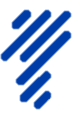 ADRES STRONY INTERNETOWEJ, NA KTÓREJ UDOSTĘPNIANE BĘDĄ ZMIANY I WYJAŚNIENIA TREŚCI SWZ ORAZ INNE DOKUMENTY ZAMÓWIENIA BEZPOŚREDNIO ZWIĄZANE Z POSTĘPOWANIEM O UDZIELENIE ZAMÓWIENIAOPIS PRZEDMIOTU ZAMÓWIENIAOZNACZENIE PRZEDMIOTU ZAMÓWIENIA WEDŁUG KODU CPVTERMIN WYKONANIA ZAMÓWIENIAINFORMACJA O WARUNKACH UDZIAŁU W POSTĘPOWANIU O UDZIELENIE ZAMÓWIENIAINFORMACJE O ŚRODKACH KOMUNIKACJI ELEKTRONICZNEJ, PRZY UŻYCIU KTÓRYCH ZAMAWIAJĄCY BĘDZIE KOMUNIKOWAŁ SIĘ Z WYKONAWCAMI, ORAZ INFORMACJE O WYMAGANIACH TECHNICZNYCH I ORGANIZACYJNYCH SPORZĄDZANIA, WYSYŁANIA I ODBIERANIA KORESPONDENCJI ELEKTRONICZNEJWSKAZANIE OSÓB UPRAWNIONYCH DO KOMUNIKOWANIA SIĘ Z WYKONAWCAMIOPIS SPOSOBU PRZYGOTOWANIA i TERMIN ZŁOŻENIA OFERTY11.TERMIN OTWARCIA OFERT12.SPOSÓB OBLICZENIA CENY14.OPIS KRYTERIÓW OCENY OFERT WRAZ Z PODANIEM WAG TYCH KRYTERIÓW I SPOSOBU OCENY OFERT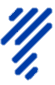 Lp.Opis kryteriów ocenyZnaczenie1.Cena100 %15.INFORMACJE O FORMALNOŚCIACH, JAKIE MUSZĄ ZOSTAĆ DOPEŁNIONE PO WYBORZE OFERTY W CELU ZAWARCIA UMOWY W SPRAWIE ZAMÓWIENIA PUBLICZNEGOINFORMACJE DOTYCZĄCE ZABEZPIECZENIA NALEŻYTEGO WYKONANIA UMOWY, JEŻELI ZAMAWIAJĄCY PRZEWIDUJE OBOWIĄZEK JEGO WNIESIENIAPROJEKTOWANE POSTANOWIENIA UMOWY INFORMACJE DOTYCZĄCE OBOWIĄZKÓW PRZEWIDZIANYCH W ART. 13 LUB ART. 14 RODO INFORMACJE DODATKOWE ZAŁĄCZNIKI DO SWZ